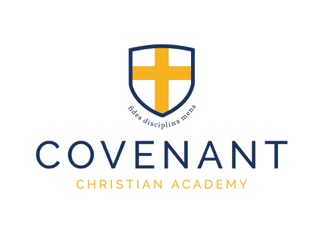 Athletic Participation Student & Parent Consent FormFor School Year _____________________	Male____	Female____PART I:  ATHLETIC PARTICIPATION (To be completed and signed by student)Name________________________________________________________________________________(Last)				(First)		     		(Middle Initial)Home Address___________________________________City/Zip Code___________________________Date of Birth________________________INDIVIDUAL ELIGIBILITY RULESFor policy on eligibility, please read the policy in the Athletic Program Policies section of the Parent and Student Handbook.Each student-athlete must have submitted to the upper school office before participation of any kind, including tryouts or practice as a member of a COVENANT athletic team, a completed Athletic Participation Student & Parent Consent Form.Eligibility to participate in athletics is a privilege you earn by meeting the above minimum standards, but also all other standards imposed by any league in which COVENANT is a member.  If you have any question regarding your eligibility or are in doubt about the effort an activity might have on your eligibility, check with the Athletic Director for interpretation.PART II:  ACKNOWLEDGEMENT OF RISK AND INSURANCE STATEMENTI give permission for ________________________________ to participate in any of sport or team sponsored by COVENANT except _________________________________________________.(Please list ALL sports that you do NOT want your son or daughter participating in).I have reviewed the individual eligibility rules and I am aware that with the participation in sports comes the risk of injury to my child/ward. I understand that the degree of danger and the seriousness of the risk varies significantly from one sport to another, with contact sports carrying the higher risk. I, hereby, waive and release any and all claims for damages, personal injury, death, loss of property, or property damaged as a result of participation in sports. I am aware that participating in sports will involve travel with the team. I acknowledge and accept the risks inherent in the sport and with the travel involved.By signing below you acknowledge that you have read the above information and consent to abide by the Eligibility Requirements, and you agree to the Risk Acknowledgement listed above.Parent_________________________________________________________________   Date___________________________Student ________________________________________________________________  Date _________________________